ПРОЕКТ«в регистр»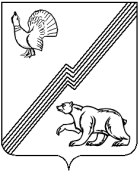 ДУМА ГОРОДА ЮГОРСКАХанты-Мансийского  автономного округа – Югры  РЕШЕНИЕот							                                   № О внесении изменений в решениеДумы города Югорска от 18.11.2014 № 73 «О налоге на имущество физических лиц»В соответствии с Налоговым кодексом Российской Федерации, Федеральным законом от 03.08.2018 № 334-ФЗ «О внесении изменений в статью 52 части первой и часть вторую Налогового кодекса Российской Федерации»,  ДУМА ГОРОДА ЮГОРСКА РЕШИЛА:Внести в решение Думы города Югорска от 18.11.2014 № 73 «О налоге на имущество физических лиц» (с изменениями от 29.05.2018 № 36) следующие изменения:1.1. В приложении:1.1.1. Абзац третий  раздела III изложить в следующей редакции:«жилых домов, частей жилых домов, квартир, частей квартир, комнат;».1.1.2. Абзац шестой раздела III изложить в следующей редакции:«гаражей и машино-мест, в том числе расположенных в объектах налогообложения, указанных в пункте 2 настоящего раздела;».1.1.3. Пункт 1 раздела IV изложить в следующей редакции:«1. В дополнение к налоговым льготам, установленным главой 32 НК РФ, право на налоговые льготы имеют следующие категории налогоплательщиков:1)	представители коренных малочисленных народов Севера (ханты, манси, ненцы);2)	отцы, воспитывающие детей без матерей, и одинокие матери, имеющие детей в возрасте до 16 лет или учащихся общеобразовательных учреждений в возрасте до 18 лет;физические лица, имеющие трех и более детей.».Настоящее решение вступает в силу по истечении одного месяца со дня его официального опубликования в официальном печатном издании города Югорска, но не ранее  01.01.2019.Установить, что действие положений подпунктов 1.1.1 и 1.1.2 пункта 1 настоящего решения  распространяется на правоотношения, связанные с исчислением налога на имущество физических лиц с 01.01.2017.Председатель Думы города Югорска                                                                      В.А. КлиминГлава города Югорска                                                                                            А.В. БородкинПроект нормативного правового акта коррупциогенных факторов не содержит.Директор департамента экономического развития и проектного управления _____________И.В.ГрудцынаСогласовано:Департамент экономического развития и проектного управления _______           И.В. ГрудцынаДепартамент финансов:                         ___________________         И.Ю.МальцеваЮридическое управление:                   ___________________     Д.А. КрыловПояснительная запискак проекту решения Думы города Югорска «О внесении изменений в решение Думы города Югорска от 18.11.2014 № 73 «О налоге на имущество физических лиц»Внесение изменений в действующее решение Думы города Югорска «О налоге на имущество физических лиц» обусловлено изменением налогового законодательства, а именно изменением положений главы 32 «Налог на имущество физических лиц» Налогового кодекса Российской Федерации (далее - НК РФ), а также результатами оценки эффективности ранее предоставленных налоговых льгот:.Уточнены наименования объектов налогообложения при определении налоговой базы:Основными направлениями налоговой политики автономного округа предусматривается реализация мероприятий, направленных на оздоровление муниципальных финансов, планируется изменение порядка предоставления межбюджетных трансфертов (дотаций) в зависимости от проводимых муниципальным образованиями мероприятий по повышению налогового потенциала. Настоящим проектом решения Думы предлагается пересмотреть перечень льготных категорий налогоплательщиков с целью исключения невостребованных и малоэффективных налоговых льгот.Льготы по налогу на имущество физических лиц предоставленные в 2016-2017 годах в разрезе категорий физических лицФакт не востребованности налоговой льготы  говорит об отсутствии эффективности её предоставления. Предлагается исключить не востребованные льготы, сохранив при этом ьготы для представителей коренных малочисленных народов Севера.Кроме того, предлагается исключить налоговую льготу в отношении категорий «несовершеннолетние владельцы долей имущества» и «студенты (курсанты) обучающиеся по очной форме обучения в образовательных организациях высшего образования и профессиональных образовательных организациях». Данные льготы были предоставлены в период активного жилищного строительства, процессов приватизации жилья с целью сдерживания роста налоговой нагрузки на налогоплательщиков. В сегодняшних условиях отмена данных льгот будет являться мерой повышения налогового потенциала муниципального образования, что соответствует направлениям налоговой политики автономного округа и города Югорска.Соответствующие изменения внесены в предлагаемый проект решения Думы города:Директор департамента экономическогоразвития и проектного управления                                                                              И.В. ГрудцынаДействующая редакция (вступающая в силу с 01.01.2019)Предлагаемая редакцияIII. Налоговые ставкиНалоговые ставки устанавливаются исходя из кадастровой стоимости объекта налогообложения в следующих размерах:0,3 процента в отношении:жилых домов, квартир, комнат;объектов незавершенного строительства в случае, если проектируемым назначением таких объектов является жилой дом;единых недвижимых комплексов, в состав которых входит хотя бы один жилойдом;гаражей и машино-мест;хозяйственных строений или сооружений, площадь каждого из которых не превышает 50 квадратных метров и которые расположены на земельных участках, предоставленных для ведения личного подсобного, дачного хозяйства, огородничества, садоводства или индивидуального жилищного строительства;2) 2 процента в отношении объектов налогообложения, включенных в перечень, определяемый в соответствии с пунктом 7 статьи 378.2 НК РФ, в отношении объектов налогообложения, предусмотренных абзацем вторым пункта 10 статьи 378.2 НК РФ, а также в отношении объектов налогообложения, кадастровая стоимость каждого из которых превышает 300 миллионов рублей;3) 0,5 процента в отношении прочих объектов налогообложения.III. Налоговые ставкиНалоговые ставки устанавливаются исходя из кадастровой стоимости объекта налогообложения в следующих размерах:0,3 процента в отношении:жилых домов, частей жилых домов, квартир, частей квартир, комнат;объектов незавершенного строительства в случае, если проектируемым назначением таких объектов является жилой дом;единых недвижимых комплексов, в состав которых входит хотя бы один жилойдом;гаражей и машино-мест,в том числе расположенных в объектах налогообложения, указанных в пункте 2 настоящего раздела; далее без изменений№ п/пКатегория налогоплательщиков, которым предоставлена льготаСумма льготы,     тыс. руб.Сумма льготы,     тыс. руб.Темп роста (снижения) 2017 года к 2016 году, %№ п/пКатегория налогоплательщиков, которым предоставлена льгота2016 год2017 годТемп роста (снижения) 2017 года к 2016 году, %1Представители коренных малочисленных народов Севера (ханты, манси, ненцы)14,00,02Студенты (курсанты) обучающиеся по очной форме обучения в образовательных организациях высшего образования и профессиональных образовательных организациях32,338,0117,63Неработающие трудоспособные лица, осуществляющие уход за инвалидами I группы или престарелыми, нуждающимися в постоянном постороннем уходе, по заключению лечебного учреждения, а также детьми-инвалидами в возрасте до 18 лет0,00,04Неработающие инвалиды III группы47,00,05Отцы, воспитывающие детей без матерей, и одинокие матери, имеющие детей в возрасте до 16 лет или учащихся общеобразовательных учреждений в возрасте до 18 лет45,957,0124,26Почетные граждане города Югорска0,00,07Физические лица, имеющие трех и более детей278,0202,072,78Несовершеннолетние владельцы долей имущества258,8385,0148,8Действующая редакция Предлагаемая редакция1. В дополнение к налоговым льготам, установленным главой 32 НК РФ, право на налоговые льготы имеют следующие категории налогоплательщиков:1)	представители коренных малочисленных народов Севера (ханты, манси, ненцы);2)	студенты (курсанты) обучающиеся по очной форме обучения в образовательных организациях высшего образования и профессиональных образовательных организациях;неработающие трудоспособные лица, осуществляющие уход за инвалидами I группы или престарелыми, нуждающимися в постоянном постороннем уходе, по заключению лечебного учреждения, а также детьми-инвалидами в возрасте до 18 лет;неработающие инвалиды III группы;отцы, воспитывающие детей без матерей, и одинокие матери, имеющие детей в возрасте до 16 лет или учащихся общеобразовательных учреждений в возрасте до 18 лет;почетные граждане   города Югорска;физические лица, имеющие трех и более детей;несовершеннолетние владельцы долей имущества.1. В дополнение к налоговым льготам, установленным главой 32 НК РФ, право на налоговые льготы имеют следующие категории налогоплательщиков:1)	представители коренных малочисленных народов Севера (ханты, манси, ненцы);2)	отцы, воспитывающие детей без матерей, и одинокие матери, имеющие детей в возрасте до 16 лет или учащихся общеобразовательных учреждений в возрасте до 18 лет;3) физические лица, имеющие трех и более детей.